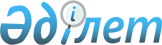 О внесении изменений и дополнения в постановление Правления Национального Банка Республики Казахстан от 25 июля 2006 года № 65 "Об утверждении Правил осуществления инвестиционных операций Национального фонда Республики Казахстан"Постановление Правления Национального Банка Республики Казахстан от 22 февраля 2021 года № 7. Зарегистрировано в Министерстве юстиции Республики Казахстан 4 марта 2021 года № 22296
      В соответствии с Законом Республики Казахстан от 30 марта 1995 года "О Национальном Банке Республики Казахстан" и постановлением Правительства Республики Казахстан от 18 мая 2001 года № 655 "О договоре о доверительном управлении Национальным фондом Республики Казахстан", в целях обеспечения эффективности доверительного управления Национальным фондом Республики Казахстан Правление Национального Банка Республики Казахстан ПОСТАНОВЛЯЕТ:
      1. Внести в постановление Правления Национального Банка Республики Казахстан от 25 июля 2006 года № 65 "Об утверждении Правил осуществления инвестиционных операций Национального фонда Республики Казахстан" (зарегистрировано в Реестре государственной регистрации нормативных правовых актов под № 4361) следующие изменения и дополнение:
      в Правилах осуществления инвестиционных операций Национального фонда Республики Казахстан, утвержденных указанным постановлением:
      пункт 28 изложить в следующей редакции:
      "28. Максимальный размер стабилизационного портфеля составляет 10 (десять) миллиардов долларов США. В случае, если по итогам года размер стабилизационного портфеля превышает 10 (десять) миллиардов долларов США, средства в размере не менее суммы превышения на дату перевода, переводятся из стабилизационного в сберегательный портфель в течение 1 (одного) квартала, следующего за соответствующим годом.";
      пункт 28-1 изложить в следующей редакции:
      "28-1. Минимальный размер стабилизационного портфеля составляет 5 (пять) миллиардов долларов США. В случае, если по итогам каждого квартала размер стабилизационного портфеля составляет менее 5 (пяти) миллиардов долларов США, средства в размере не менее суммы, необходимой для пополнения на дату перевода, переводятся из сберегательного в стабилизационный портфель в течение 1 (одного) месяца, следующего за соответствующим кварталом.";
      часть четвертую пункта 51 изложить в следующей редакции:
      "Максимальные отклонения в портфеле государственных облигаций развитых стран, не входящих в эталонный портфель, муниципальных долговых обязательств стран, входящих в эталонный портфель, агентских долговых обязательств, долговых обязательств международных финансовых организаций с долгосрочным кредитным рейтингом АА- (Standard&Poor's)/Aa3 (Moody's) и ниже определяются согласно приложению 6 к настоящим Правилам.";
      главу 7 исключить;
      пункт 72 исключить;
      дополнить пунктом 72-1 в следующей редакции:
      "72-1. Операции с контрпартнерами проводятся в рамках лимитов кредитного риска с учетом факторов кредитоспособности контрпартнеров.";
      пункт 73 изложить в следующей редакции:
      "73. В случае снижения долгосрочного кредитного рейтинга ценных бумаг ниже уровня, установленного настоящими Правилами, в течение 6 (шести) месяцев со дня понижения рейтинга принимаются меры по приведению данных позиций и сделок в соответствие с требованиями настоящих Правил.";
      приложение 3-1 изложить в редакции согласно приложению 1 к настоящему постановлению;
      приложение 6 изложить в редакции согласно приложению 2 к настоящему постановлению.
      2. Департаменту монетарных операций в установленном законодательством Республики Казахстан порядке обеспечить:
      1) совместно с Юридическим департаментом государственную регистрацию настоящего постановления в Министерстве юстиции Республики Казахстан;
      2) размещение настоящего постановления на официальном интернет-ресурсе Национального Банка Республики Казахстан после его официального опубликования;
      3) в течение десяти рабочих дней после государственной регистрации настоящего постановления представление в Юридический департамент сведений об исполнении мероприятий, предусмотренных подпунктом 2) настоящего пункта и пунктом 3 настоящего постановления.
      3. Департаменту информации и коммуникаций – пресс-службе Национального Банка обеспечить в течение десяти календарных дней после государственной регистрации настоящего постановления направление его копии на официальное опубликование в периодические печатные издания.
      4. Контроль за исполнением настоящего постановления возложить на курирующего заместителя Председателя Национального Банка Республики Казахстан.
      5. Настоящее постановление вводится в действие по истечении десяти календарных дней после дня его первого официального опубликования.
      "СОГЛАСОВАНО"
Министерство финансов
Республики Казахстан План перехода  Максимальные отклонения в портфеле государственных облигаций развитых стран, не входящих в эталонный портфель, муниципальных долговых обязательств стран, входящих в эталонный портфель, агентских долговых обязательств, долговых обязательств международных финансовых организаций с долгосрочным кредитным рейтингом АА-(Standard&Poor's)/Aa3(Moody's) и ниже
					© 2012. РГП на ПХВ «Институт законодательства и правовой информации Республики Казахстан» Министерства юстиции Республики Казахстан
				
      Председатель Национального Банка 
Республики Казахстан 

Е. Досаев
Приложение 1
к постановлению Правления
Национального Банка
Республики Казахстан
от 22 февраля 2021 года № 7Приложение 3-1
к Правилам осуществления
инвестиционных операций
Национального фонда
Республики Казахстан
Целевые доли портфелей в составе сберегательного портфеля на конец каждого года (в процентах)
Целевые доли портфелей в составе сберегательного портфеля на конец каждого года (в процентах)
Целевые доли портфелей в составе сберегательного портфеля на конец каждого года (в процентах)
Целевые доли портфелей в составе сберегательного портфеля на конец каждого года (в процентах)
Целевые доли портфелей в составе сберегательного портфеля на конец каждого года (в процентах)
Целевые доли портфелей в составе сберегательного портфеля на конец каждого года (в процентах)
Целевые доли портфелей в составе сберегательного портфеля на конец каждого года (в процентах)
Год
Облигации
Облигации
Облигации
Акции развитых стран
Альтернативные инструменты
Золото
Год
Государственные
Государственные
Корпоративные
Акции развитых стран
Альтернативные инструменты
Золото
Год
развитых стран
развивающихся стран
Корпоративные
Акции развитых стран
Альтернативные инструменты
Золото
2019
63
5
3
22 и выше
до 5
до 3
2020
63
5
3
22 и выше
до 5
до 4-5
2021
47
12
6
26 и выше
до 5
до 5
2022
29
21
10
30 и выше
до 5
до 5Приложение 2
к постановлениюПриложение 6
к Правилам осуществления
инвестиционных операций
Национального фонда
Республики Казахстан
Вид активов
Рыночная стоимость (в процентах)
Рыночная стоимость (в процентах)
Вид активов
минимум
максимум
С долгосрочным кредитным рейтингом от ВВВ/Baa2 до BBB+/Baa1 включительно (доля с долгосрочным кредитным рейтингом BBB/Ваа2 не превышает 3 (трех) процентов)
0
6
С долгосрочным кредитным рейтингом от А-/А3 до А/А2 включительно
0
9
С долгосрочным кредитным рейтингом от А+/А1 до АА-/Аа3 включительно
0
18